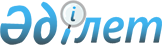 Мәслихаттың 2016 жылғы 21 желтоқсандағы № 87 "Қостанай ауданының 2017-2019 жылдарға арналған аудандық бюджеті туралы" шешіміне өзгерістер мен толықтырулар енгізу туралыҚостанай облысы Қостанай ауданы мәслихатының 2017 жылғы 24 ақпандағы № 108 шешімі. Қостанай облысының Әділет департаментінде 2017 жылғы 13 наурызда № 6897 болып тіркелді      2008 жылғы 4 желтоқсандағы Қазақстан Республикасы Бюджет кодексінің 44, 104, 109, 111-баптарына сәйкес Қостанай аудандық мәслихаты ШЕШІМ ҚАБЫЛДАДЫ:

      1. Мәслихаттың 2016 жылғы 21 желтоқсандағы № 87 "Қостанай ауданының 2017-2019 жылдарға арналған аудандық бюджеті туралы" шешіміне (Нормативтік құқықтық актілерді мемлекеттік тіркеу тізілімінде № 6790 тіркелген, 2017 жылғы 18 қаңтарда Қазақстан Республикасы нормативтік құқықтық актілерінің эталондық бақылау банкінде жарияланған) мынадай өзгерістер мен толықтырулар енгізілсін:

      көрсетілген шешімнің 1-тармағы жаңа редакцияда жазылсын:

      "1. Қостанай ауданының 2017-2019 жылдарға арналған аудандық бюджеті тиісінше 1, 2 және 3-қосымшаларға сәйкес, оның ішінде 2017 жылға мынадай көлемдерде бекітілсін:

      1) кірістер - 7406497,0 мың теңге, оның ішінде:

      салықтық түсімдер бойынша - 3390638,0 мың теңге;

      салықтық емес түсімдер бойынша - 7600,0 мың теңге;

      негізгі капиталды сатудан түсетін түсімдер бойынша - 58436,0 мың теңге;

      трансферттер түсімдері бойынша - 3949823,0 мың теңге;

      2) шығындар - 7799770,6 мың теңге;

      3) таза бюджеттік кредиттеу - -8236,3 мың теңге, оның ішінде:

      бюджеттік кредиттер - 91901,0 мың теңге;

      бюджеттiк кредиттердi өтеу - 100137,3 мың теңге;

      4) қаржы активтерімен операциялар бойынша сальдо - 0,0 мың теңге;

      5) бюджет тапшылығы (профициті) - -385037,3 мың теңге;

      6) бюджет тапшылығын қаржыландыру (профицитін пайдалану) - 385037,3 мың теңге.";

      көрсетілген шешімнің 4-тармағы жаңа редакцияда жазылсын:

      "4. 2017 жылға арналған Қостанай ауданының жергілікті атқарушы органының резерві 10000,0 мың теңге сомасында бекітілсін.";

      көрсетілген шешімнің 11-тармағы жаңа редакцияда жазылсын:

      "11. 2017 жылға арналған аудан бюджетінде облыстық бюджеттен цифрлық білім беру инфрақұрылымын құруға 29662,5 мың теңге сомасында ағымдағы нысаналы трансферттер түсімі көзделгені ескерілсін.";

      көрсетілген шешімнің 24-тармағы жаңа редакцияда жазылсын:

      "24. 2017 жылға арналған аудан бюджетінде облыстық бюджеттен коммуналдық тұрғын үй қорының тұрғын үйлерін жобалауға және (немесе) салуға, реконструкциялауға 77373,0 мың теңге сомасында нысаналы даму трансферттер түсімі көзделгені ескерілсін.";

      көрсетілген шешім мынадай мазмұндағы 30-1, 30-2, 30-3, 30-4, 30-5, 30-6, 30-7, 30-8, 30-9-тармақтарымен толықтырылсын:

      "30-1. 2017 жылға арналған аудан бюджетінде облыстық бюджеттен бөлінген 73967,3 мың теңге сомасында пайдаланылмаған бюджеттік кредиттерді қайтару көзделгені ескерілсін.

      30-2. 2017 жылға арналған аудан бюджетінде облыстық бюджеттен қарыздар бойынша 812,5 мың теңге сомасында сыйақылар және өзге де төлемдерді төлеу бойынша жергілікті атқарушы органдарының борышына қызмет көрсету көзделгені ескерілсін.

      30-3. 2017 жылға арналған аудан бюджетінде облыстық бюджеттен Нәтижелі жұмыспен қамтуды және жаппай кәсіпкерлікті дамытудың 2017-2021 жылдарға арналған бағдарламасы шеңберінде мобильдік орталықтарда оқуды қоса алғанда, еңбек нарығында сұранысқа ие кәсіптер мен дағдылар бойынша жұмысшы кадрларды қысқа мерзімді кәсіптік оқуға 58851,0 мың теңге сомасында ағымдағы нысаналы трансферттер түсімі көзделгені ескерілсін.

      30-4. 2017 жылға арналған аудан бюджетінде облыстық бюджеттен аудандық маңызы бар автомобиль жолдары учаскелерін орташа жөндеуге 640614,4 мың теңге сомасында ағымдағы нысаналы трансферттер түсімі көзделгені ескерілсін.

      30-5. 2017 жылға арналған аудан бюджетінде облыстық бюджеттен Заречный ауылының "Северный" шағын ауданындағы 9 көп қабатты тұрғын үйлердің инженерлік коммуникацияларына 18153,0 мың теңге сомасында нысаналы даму трансферттер түсімі көзделгені ескерілсін.

      30-6. 2017 жылға арналған аудан бюджетінде облыстық бюджеттен Қостанай ауданы Заречный ауылы "Северный" шағын ауданының көп қабатты құрылысына ілігетін, қазіргі су құбырын ауыстыруға 9975,2 мың теңге сомасында нысаналы даму трансферттер түсімі көзделгені ескерілсін.

      30-7. 2017 жылға арналған аудан бюджетінде облыстық бюджеттен Қостанай ауданы Заречный ауылының "Северный" шағын ауданындағы көп қабатты тұрғын үйлерді абаттандыруға 41358,0 мың теңге сомасында нысаналы даму трансферттер түсімі көзделгені ескерілсін.

      30-8. 2017 жылға арналған аудан бюджетінде облыстық бюджеттен Қостанай ауданының Набережныйын абаттандыруға 296568,9 мың теңге сомасында нысаналы даму трансферттер түсімі көзделгені ескерілсін.

      30-9. 2017 жылға арналған аудан бюджетінде облыстық бюджеттен Жамбыл ауылында жоғары қысымды газ құбырын салуға 44365,0 мың теңге сомасында нысаналы даму трансферттер түсімі көзделгені ескерілсін.";

      көрсетілген шешімнің 1, 2, 5, 6-қосымшалары, осы шешімнің 1, 2, 3, 4-қосымшаларына сәйкес жаңа редакцияда жазылсын.

      2. Осы шешім 2017 жылғы 1 қаңтардан бастап қолданысқа енгізіледі.



      КЕЛІСІЛДІ

      Қостанай ауданы әкімдігінің

      "Экономика және қаржы бөлімі"

      мемлекеттік мекемесінің басшысы

      ________________ З. Кенжегарина

 2017 жылға арналған аудандық бюджет 2018 жылға арналған аудандық бюджет 2017 жылға арналған кент, ауылдар, ауылдық округтер әкімдерінің аппараттары бойынша бюджеттік бағдарламалардың тізбесі 2017 жылға арналған Қостанай ауданының кент, ауылдары, ауылдық округтері арасында жергілікті өзін-өзі басқару органдарына берілетін трансферттерді бөлу
					© 2012. Қазақстан Республикасы Әділет министрлігінің «Қазақстан Республикасының Заңнама және құқықтық ақпарат институты» ШЖҚ РМК
				
      Қостанай аудандық
мәслихатының кезектен
тыс сессиясының төрағасы

А. Кириченко

      Қостанай аудандық
мәслихатының хатшысы

Б. Копжасаров
Мәслихаттың
2017 жылғы 24 ақпандағы
№ 108 шешіміне 1-қосымшаМәслихаттың
2016 жылғы 21 желтоқсандағы
№ 87 шешіміне 1-қосымшаСанаты

Санаты

Санаты

Санаты

Санаты

сомасы, мың теңге

Сыныбы

Сыныбы

Сыныбы

Сыныбы

сомасы, мың теңге

Ішкі сыныбы

Ішкі сыныбы

Ішкі сыныбы

сомасы, мың теңге

Ерекшелігі

Ерекшелігі

сомасы, мың теңге

Атауы

сомасы, мың теңге

I. Кірістер

7406497,0

1

00

0

00

Салықтық түсімдер

3390638,0

1

01

0

00

Табыс салығы

1106000,0

1

01

2

00

Жеке табыс салығы

1106000,0

1

03

0

00

Әлеуметтік салық

815000,0

1

03

1

00

Әлеуметтік салық

815000,0

1

04

0

00

Меншікке салынатын салықтар

1338875,0

1

04

1

00

Мүлікке салынатын салықтар

1101175,0

1

04

3

00

Жер салығы

16100,0

1

04

4

00

Көлiк құралдарына салынатын салық

205000,0

1

04

5

00

Бірыңғай жер салығы

16600,0

1

05

0

00

Тауарларға, жұмыстарға және қызметтерге салынатын iшкi салықтар

112683,0

1

05

2

00

Акциздер

8300,0

1

05

3

00

Табиғи және басқа да ресурстарды пайдаланғаны үшiн түсетiн түсiмдер

54800,0

1

05

4

00

Кәсiпкерлiк және кәсiби қызметтi жүргiзгенi үшiн алынатын алымдар

49583,0

1

07

0

00

Басқа да салықтар

80,0

1

07

1

00

Басқа да салықтар

80,0

1

08

0

00

Заңдық маңызы бар әрекеттерді жасағаны және (немесе) оған уәкілеттігі бар мемлекеттік органдар немесе лауазымды адамдар құжаттар бергені үшін алынатын міндетті төлемдер

18000,0

1

08

1

00

Мемлекеттік баж

18000,0

2

00

0

00

Салықтық емес түсiмдер

7600,0

2

01

0

00

Мемлекеттік меншіктен түсетін кірістер

2600,0

2

01

5

00

Мемлекет меншігіндегі мүлікті жалға беруден түсетін кірістер

2600,0

2

06

0

00

Басқа да салықтық емес түсімдер

5000,0

2

06

1

00

Басқа да салықтық емес түсімдер

5000,0

3

00

0

00

Негізгі капиталды сатудан түсетін түсімдер

58436,0

3

01

0

00

Мемлекеттік мекемелерге бекітілген мемлекеттік мүлікті сату

18000,0

3

01

1

00

Мемлекеттік мекемелерге бекітілген мемлекеттік мүлікті сату

18000,0

3

03

0

00

Жердi және материалдық емес активтердi сату

40436,0

3

03

1

00

Жерді сату

40436,0

4

00

0

00

Трансферттердің түсімдері

3949823,0

4

02

0

00

Мемлекеттiк басқарудың жоғары тұрған органдарынан түсетiн трансферттер

3949823,0

4

02

2

00

Облыстық бюджеттен түсетін трансферттер

3949823,0

Функционалдық топ

Функционалдық топ

Функционалдық топ

Функционалдық топ

Функционалдық топ

сомасы, мың теңге

Кіші функция

Кіші функция

Кіші функция

Кіші функция

сомасы, мың теңге

Бюджеттік бағдарламалардың әкімшісі

Бюджеттік бағдарламалардың әкімшісі

Бюджеттік бағдарламалардың әкімшісі

сомасы, мың теңге

Бағдарлама

Бағдарлама

сомасы, мың теңге

Атауы

сомасы, мың теңге

II. Шығындар

7799770,6

01

Жалпы сипаттағы мемлекеттік қызметтер

445749,9

1

Мемлекеттік басқарудың жалпы функцияларын орындайтын өкілді, атқарушы және басқа органдар

389884,9

112

Аудан (облыстық маңызы бар қала) мәслихатының аппараты

21285,0

001

Аудан (облыстық маңызы бар қала) мәслихатының қызметін қамтамасыз ету жөніндегі қызметтер

21105,0

003

Мемлекеттік органның күрделі шығыстары

180,0

122

Аудан (облыстық маңызы бар қала) әкімінің аппараты

96436,0

001

Аудан (облыстық маңызы бар қала) әкімінің қызметін қамтамасыз ету жөніндегі қызметтер

94536,0

003

Мемлекеттік органның күрделі шығыстары

1900,0

123

Қаладағы аудан, аудандық маңызы бар қала, кент, ауыл, ауылдық округ әкімінің аппараты

272163,9

001

Қаладағы аудан, аудандық маңызы бар қаланың, кент, ауыл, ауылдық округ әкімінің қызметін қамтамасыз ету жөніндегі қызметтер

257370,0

022

Мемлекеттік органның күрделі шығыстары

14793,9

2

Қаржылық қызмет

4518,0

459

Ауданның (облыстық маңызы бар қаланың) экономика және қаржы бөлімі

4518,0

003

Салық салу мақсатында мүлікті бағалауды жүргізу

3000,0

010

Жекешелендіру, коммуналдық меншікті басқару, жекешелендіруден кейінгі қызмет және осыған байланысты дауларды реттеу

1518,0

9

Жалпы сипаттағы өзге де мемлекеттік қызметтер

51347,0

458

Ауданның (облыстық маңызы бар қаланың) тұрғын үй-коммуналдық шаруашылығы, жолаушылар көлігі және автомобиль жолдары бөлімі

17733,0

001

Жергілікті деңгейде тұрғын үй-коммуналдық шаруашылығы, жолаушылар көлігі және автомобиль жолдары саласындағы мемлекеттік саясатты іске асыру жөніндегі қызметтер

17373,0

013

Мемлекеттік органның күрделі шығыстары

360,0

459

Ауданның (облыстық маңызы бар қаланың) экономика және қаржы бөлімі

33614,0

001

Ауданның (облыстық маңызы бар қаланың) экономикалық саясаттын қалыптастыру мен дамыту, мемлекеттік жоспарлау, бюджеттік атқару және коммуналдық меншігін басқару саласындағы мемлекеттік саясатты іске асыру жөніндегі қызметтер

32564,0

015

Мемлекеттік органның күрделі шығыстары

1050,0

02

Қорғаныс

12387,0

1

Әскери мұқтаждар

9000,0

122

Аудан (облыстық маңызы бар қала) әкімінің аппараты

9000,0

005

Жалпыға бірдей әскери міндетті атқару шеңберіндегі іс-шаралар

9000,0

2

Төтенше жағдайлар жөнiндегi жұмыстарды ұйымдастыру

3387,0

122

Аудан (облыстық маңызы бар қала) әкімінің аппараты

3387,0

006

Аудан (облыстық маңызы бар қала) ауқымындағы төтенше жағдайлардың алдын алу және оларды жою

3000,0

007

Аудандық (қалалық) ауқымдағы дала өрттерінің, сондай-ақ мемлекеттік өртке қарсы қызмет органдары құрылмаған елдi мекендерде өрттердің алдын алу және оларды сөндіру жөніндегі іс-шаралар

387,0

04

Білім беру

4257009,0

1

Мектепке дейiнгi тәрбие және оқыту

411423,0

464

Ауданның (облыстық маңызы бар қаланың) білім бөлімі

411423,0

009

Мектепке дейінгі тәрбие мен оқыту ұйымдарының қызметін қамтамасыз ету

182148,0

040

Мектепке дейінгі білім беру ұйымдарында мемлекеттік білім беру тапсырысын іске асыруға

229275,0

2

Бастауыш, негізгі орта және жалпы орта білім беру

3333270,0

123

Қаладағы аудан, аудандық маңызы бар қала, кент, ауыл, ауылдық округ әкімінің аппараты

21134,0

005

Ауылдық жерлерде балаларды мектепке дейін тегін алып баруды және кері алып келуді ұйымдастыру

21134,0

464

Ауданның (облыстық маңызы бар қаланың) білім бөлімі

3221632,0

003

Жалпы білім беру

3147970,0

006

Балаларға қосымша білім беру

73662,0

465

Ауданның (облыстық маңызы бар қаланың) дене шынықтыру және спорт бөлімі

90504,0

017

Балалар мен жасөспірімдерге спорт бойынша қосымша білім беру

90504,0

9

Бiлiм беру саласындағы өзге де қызметтер

512316,0

464

Ауданның (облыстық маңызы бар қаланың) білім бөлімі

512316,0

001

Жергілікті деңгейде білім беру саласындағы мемлекеттік саясатты іске асыру жөніндегі қызметтер

16800,0

005

Ауданның (облыстық маңызы бар қаланың) мемлекеттік білім беру мекемелер үшін оқулықтар мен оқу-әдiстемелiк кешендерді сатып алу және жеткізу

81942,0

007

Аудандық (қалалалық) ауқымдағы мектеп олимпиадаларын және мектептен тыс іс-шараларды өткiзу

1343,0

012

Мемлекеттік органның күрделі шығыстары

900,0

015

Жетім баланы (жетім балаларды) және ата-аналарының қамқорынсыз қалған баланы (балаларды) күтіп-ұстауға қамқоршыларға (қорғаншыларға) ай сайынғы ақшалай қаражат төлемі

42620,0

067

Ведомстволық бағыныстағы мемлекеттік мекемелерінің және ұйымдарының күрделі шығыстары

368711,0

06

Әлеуметтiк көмек және әлеуметтiк қамсыздандыру

353616,0

1

Әлеуметтiк қамсыздандыру

70561,0

451

Ауданның (облыстық маңызы бар қаланың) жұмыспен қамту және әлеуметтік бағдарламалар бөлімі

48520,0

005

Мемлекеттік атаулы әлеуметтік көмек

6890,0

016

18 жасқа дейінгі балаларға мемлекеттік жәрдемақылар

34862,0

025

"Өрлеу" жобасы бойынша келісілген қаржылай көмекті енгізу

6768,0

464

Ауданның (облыстық маңызы бар қаланың) білім бөлімі

22041,0

030

Патронат тәрбиешілерге берілген баланы (балаларды) асырап бағу

22041,0

2

Әлеуметтiк көмек

234461,0

451

Ауданның (облыстық маңызы бар қаланың) жұмыспен қамту және әлеуметтік бағдарламалар бөлімі

234461,0

002

Жұмыспен қамту бағдарламасы

103869,0

006

Тұрғын үйге көмек көрсету

10061,0

007

Жергілікті өкілетті органдардың шешімі бойынша мұқтаж азаматтардың жекелеген топтарына әлеуметтік көмек

37226,0

010

Үйден тәрбиеленіп оқытылатын мүгедек балаларды материалдық қамтамасыз ету

5719,0

014

Мұқтаж азаматтарға үйде әлеуметтiк көмек көрсету

41324,0

017

Мүгедектерді оңалту жеке бағдарламасына сәйкес, мұқтаж мүгедектерді міндетті гигиеналық құралдармен және ымдау тілі мамандарының қызмет көрсетуін, жеке көмекшілермен қамтамасыз ету

13256,0

023

Жұмыспен қамту орталықтарының қызметін қамтамасыз ету

23006,0

9

Әлеуметтiк көмек және әлеуметтiк қамтамасыз ету салаларындағы өзге де қызметтер

48594,0

451

Ауданның (облыстық маңызы бар қаланың) жұмыспен қамту және әлеуметтік бағдарламалар бөлімі

48594,0

001

Жергілікті деңгейде халық үшін әлеуметтік бағдарламаларды жұмыспен қамтуды қамтамасыз етуді іске асыру саласындағы мемлекеттік саясатты іске асыру жөніндегі қызметтер

29328,0

011

Жәрдемақыларды және басқа да әлеуметтік төлемдерді есептеу, төлеу мен жеткізу бойынша қызметтерге ақы төлеу

1430,0

021

Мемлекеттік органның күрделі шығыстары

760,0

050

Қазақстан Республикасында мүгедектердің құқықтарын қамтамасыз ету және өмір сүру сапасын жақсарту жөніндегі 2012-2018 жылдарға арналған іс-шаралар жоспарын іске асыру

16466,0

067

Ведомстволық бағыныстағы мемлекеттік мекемелерінің және ұйымдарының күрделі шығыстары

610,0

07

Тұрғын үй-коммуналдық шаруашылық

710766,6

1

Тұрғын үй шаруашылығы

268358,7

458

Ауданның (облыстық маңызы бар қаланың) тұрғын үй-коммуналдық шаруашылығы, жолаушылар көлігі және автомобиль жолдары бөлімі

4000,0

003

Мемлекеттік тұрғын үй қорының сақтаулуын ұйымдастыру

4000,0

467

Ауданның (облыстық маңызы бар қаланың) құрылыс бөлімі

264358,7

003

Коммуналдық тұрғын үй қорының тұрғын үйін жобалау және (немесе) салу, реконструкциялау

91589,5

004

Инженерлік-коммуникациялық инфрақұрылымды жобалау, дамыту және (немесе) жайластыру

172769,2

2

Коммуналдық шаруашылық

386498,9

458

Ауданның (облыстық маңызы бар қаланың) тұрғын үй-коммуналдық шаруашылығы, жолаушылар көлігі және автомобиль жолдары бөлімі

372674,9

012

Сумен жабдықтау және су бұру жүйесінің жұмыс істеуі

5000,0

029

Сумен жабдықтау және су бұру жүйелерін дамыту

10431,0

048

Қаланы және елді мекендерді абаттандыруды дамыту

357243,9

467

Ауданның (облыстық маңызы бар қаланың) құрылыс бөлімі

13824,0

058

Елді мекендердегі сумен жабдықтау және су бұру жүйелерін дамыту

13824,0

3

Елді-мекендерді көркейту

55909,0

123

Қаладағы аудан, аудандық маңызы бар қала, кент, ауыл, ауылдық округ әкімінің аппараты

14616,0

008

Елді мекендердегі көшелерді жарықтандыру

14616,0

458

Ауданның (облыстық маңызы бар қаланың) тұрғын үй-коммуналдық шаруашылығы, жолаушылар көлігі және автомобиль жолдары бөлімі

41293,0

017

Жерлеу орындарын ұстау және туыстары жоқ адамдарды жерлеу

1070,0

018

Елдi мекендердi абаттандыру және көгалдандыру

40223,0

08

Мәдениет, спорт, туризм және ақпараттық кеңістiк

345413,0

1

Мәдениет саласындағы қызмет

90537,0

455

Ауданның (облыстық маңызы бар қаланың) мәдениет және тілдерді дамыту бөлімі

90537,0

003

Мәдени-демалыс жұмысын қолдау

90537,0

2

Спорт

91991,0

465

Ауданның (облыстық маңызы бар қаланың) дене шынықтыру және спорт бөлімі

91991,0

001

Жергілікті деңгейде дене шынықтыру және спорт саласындағы мемлекеттік саясатты іске асыру жөніндегі қызметтер

9020,0

004

Мемлекеттік органның күрделі шығыстары

360,0

005

Ұлттық және бұқаралық спорт түрлерін дамыту

76025,0

006

Аудандық (облыстық маңызы бар қалалық) деңгейде спорттық жарыстар өткiзу

3075,0

007

Әртүрлi спорт түрлерi бойынша аудан (облыстық маңызы бар қала) құрама командаларының мүшелерiн дайындау және олардың облыстық спорт жарыстарына қатысуы

2621,0

032

Ведомстволық бағыныстағы мемлекеттік мекемелерінің және ұйымдарының күрделі шығыстары

890,0

3

Ақпараттық кеңiстiк

90774,0

455

Ауданның (облыстық маңызы бар қаланың) мәдениет және тілдерді дамыту бөлімі

81362,0

006

Аудандық (қалалық) кiтапханалардың жұмыс iстеуi

69449,0

007

Мемлекеттiк тiлдi және Қазақстан халқының басқа да тiлдерін дамыту

11913,0

456

Ауданның (облыстық маңызы бар қаланың) ішкі саясат бөлімі

9412,0

002

Мемлекеттік ақпараттық саясат жүргізу жөніндегі қызметтер

9412,0

9

Мәдениет, спорт, туризм және ақпараттық кеңiстiктi ұйымдастыру жөнiндегi өзге де қызметтер

72111,0

455

Ауданның (облыстық маңызы бар қаланың) мәдениет және тілдерді дамыту бөлімі

49896,0

001

Жергілікті деңгейде тілдерді және мәдениетті дамыту саласындағы мемлекеттік саясатты іске асыру жөніндегі қызметтер

8756,0

010

Мемлекеттік органның күрделі шығыстары

180,0

032

Ведомстволық бағыныстағы мемлекеттік мекемелерінің және ұйымдарының күрделі шығыстары

40960,0

456

Ауданның (облыстық маңызы бар қаланың) ішкі саясат бөлімі

22215,0

001

Жергілікті деңгейде ақпарат, мемлекеттілікті нығайту және азаматтардың әлеуметтік сенімділігін қалыптастыру саласында мемлекеттік саясатты іске асыру жөніндегі қызметтер

10442,0

003

Жастар саясаты саласында іс-шараларды іске асыру

11053,0

006

Мемлекеттік органның күрделі шығыстары

720,0

09

Отын-энергетика кешенi және жер қойнауын пайдалану

64365,0

9

Отын-энергетика кешені және жер қойнауын пайдалану саласындағы өзге де қызметтер

64365,0

458

Ауданның (облыстық маңызы бар қаланың) тұрғын үй-коммуналдық шаруашылығы, жолаушылар көлігі және автомобиль жолдары бөлімі

64365,0

036

Газ тасымалдау жүйесін дамыту

64365,0

10

Ауыл, су, орман, балық шаруашылығы, ерекше қорғалатын табиғи аумақтар, қоршаған ортаны және жануарлар дүниесін қорғау, жер қатынастары

156042,0

1

Ауыл шаруашылығы

119846,0

462

Ауданның (облыстық маңызы бар қаланың) ауыл шаруашылығы бөлімі

21099,0

001

Жергілікте деңгейде ауыл шаруашылығы саласындағы мемлекеттік саясатты іске асыру жөніндегі қызметтер

20739,0

006

Мемлекеттік органның күрделі шығыстары

360,0

473

Ауданның (облыстық маңызы бар қаланың) ветеринария бөлімі

98747,0

001

Жергілікті деңгейде ветеринария саласындағы мемлекеттік саясатты іске асыру жөніндегі қызметтер

26133,0

003

Мемлекеттік органның күрделі шығыстары

695,0

006

Ауру жануарларды санитарлық союды ұйымдастыру

1665,0

009

Жануарлардың энзоотиялық аурулары бойынша ветеринариялық іс-шараларды жүргізу

1708,0

011

Эпизоотияға қарсы іс-шаралар жүргізу

68546,0

6

Жер қатынастары

17624,0

463

Ауданның (облыстық маңызы бар қаланың) жер қатынастары бөлімі

17624,0

001

Аудан (облыстық маңызы бар қала) аумағында жер қатынастарын реттеу саласындағы мемлекеттік саясатты іске асыру жөніндегі қызметтер

10844,0

006

Аудандардың, облыстық маңызы бар, аудандық маңызы бар қалалардың, кенттердiң, ауылдардың, ауылдық округтердiң шекарасын белгiлеу кезiнде жүргiзiлетiн жерге орналастыру

6600,0

007

Мемлекеттік органның күрделі шығыстары

180,0

9

Ауыл, су, орман, балық шаруашылығы, қоршаған ортаны қорғау және жер қатынастары саласындағы басқа да қызметтер

18572,0

459

Ауданның (облыстық маңызы бар қаланың) экономика және қаржы бөлімі

18572,0

099

Мамандарға әлеуметтік қолдау көрсету жөніндегі шараларды іске асыру

18572,0

11

Өнеркәсіп, сәулет, қала құрылысы және құрылыс қызметі

52133,0

2

Сәулет, қала құрылысы және құрылыс қызметі

52133,0

467

Ауданның (облыстық маңызы бар қаланың) құрылыс бөлімі

24372,0

001

Жергілікті деңгейде құрылыс саласындағы мемлекеттік саясатты іске асыру жөніндегі қызметтер

24022,0

017

Мемлекеттік органның күрделі шығыстары

350,0

468

Ауданның (облыстық маңызы бар қаланың) сәулет және қала құрылысы бөлімі

27761,0

001

Жергілікті деңгейде сәулет және қала құрылысы саласындағы мемлекеттік саясатты іске асыру жөніндегі қызметтер

11067,0

003

Аудан аумағында қала құрылысын дамыту схемаларын және елді мекендердің бас жоспарларын әзірлеу

16514,0

004

Мемлекеттік органның күрделі шығыстары

180,0

12

Көлiк және коммуникация

1296179,4

1

Автомобиль көлiгi

1296179,4

123

Қаладағы аудан, аудандық маңызы бар қала, кент, ауыл, ауылдық округ әкімінің аппараты

9713,0

013

Аудандық маңызы бар қалаларда, кенттерде, ауылдарда, ауылдық округтерде автомобиль жолдарының жұмыс істеуін қамтамасыз ету

9713,0

458

Ауданның (облыстық маңызы бар қаланың) тұрғын үй-коммуналдық шаруашылығы, жолаушылар көлігі және автомобиль жолдары бөлімі

1286466,4

022

Көлік инфрақұрылымын дамыту

310834,0

023

Автомобиль жолдарының жұмыс істеуін қамтамасыз ету

37000,0

045

Аудандық маңызы бар автомобиль жолдарын және елді-мекендердің көшелерін күрделі және орташа жөндеу

938632,4

13

Басқалар

20964,0

3

Кәсiпкерлiк қызметтi қолдау және бәсекелестікті қорғау

10964,0

469

Ауданның (облыстық маңызы бар қаланың) кәсіпкерлік бөлімі

10964,0

001

Жергілікті деңгейде кәсіпкерлікті дамыту саласындағы мемлекеттік саясатты іске асыру жөніндегі қызметтер

10554,0

004

Мемлекеттік органның күрделі шығыстары

410,0

9

Басқалар

10000,0

459

Ауданның (облыстық маңызы бар қаланың) экономика және қаржы бөлімі

10000,0

012

Ауданның (облыстық маңызы бар қаланың) жергілікті атқарушы органының резерві

10000,0

14

Борышқа қызмет көрсету

812,5

1

Борышқа қызмет көрсету

812,5

459

Ауданның (облыстық маңызы бар қаланың) экономика және қаржы бөлімі

812,5

021

Жергілікті атқарушы органдардың облыстық бюджеттен қарыздар бойынша сыйақылар мен өзге де төлемдерді төлеу бойынша борышына қызмет көрсету

812,5

15

Трансферттер

84333,2

1

Трансферттер

84333,2

459

Ауданның (облыстық маңызы бар қаланың) экономика және қаржы бөлімі

84333,2

006

Нысаналы пайдаланылмаған (толық пайдаланылмаған) трансферттерді қайтару

7253,0

051

Жергілікті өзін-өзі басқару органдарына берілетін трансферттер

75282,0

054

Қазақстан Республикасының Ұлттық қорынан берілетін нысаналы трансферт есебінен республикалық бюджеттен бөлінген пайдаланылмаған (түгел пайдаланылмаған) нысаналы трансферттердің сомасын қайтару

1798,2

III. Таза бюджеттік кредиттеу

-8236,3

Бюджеттік кредиттер

91901,0

10

Ауыл, су, орман, балық шаруашылығы, ерекше қорғалатын табиғи аумақтар, қоршаған ортаны және жануарлар дүниесін қорғау, жер қатынастары

91901,0

9

Ауыл, су, орман, балық шаруашылығы, қоршаған ортаны қорғау және жер қатынастары саласындағы басқа да қызметтер

91901,0

459

Ауданның (облыстық маңызы бар қаланың) экономика және қаржы бөлімі

91901,0

018

Мамандарды әлеуметтік қолдау шараларын іске асыру үшін бюджеттік кредиттер

91901,0

Санаты

Санаты

Санаты

Санаты

Санаты

сомасы, мың теңге

Сыныбы

Сыныбы

Сыныбы

Сыныбы

сомасы, мың теңге

Ішкі сыныбы

Ішкі сыныбы

Ішкі сыныбы

сомасы, мың теңге

Ерекшелігі

Ерекшелігі

сомасы, мың теңге

Атауы

сомасы, мың теңге

Бюджеттік кредиттерді өтеу

100137,3

5

Бюджеттік кредиттерді өтеу

100137,3

01

Бюджеттік кредиттерді өтеу

100137,3

1

Мемлекеттік бюджеттен берілген бюджеттік кредиттерді өтеу

100137,3

13

Жеке тұлғаларға жергілікті бюджеттен берілген бюджеттік кредиттерді өтеу

26170,0

21

Мамандандырылған ұйымдарды қоспағанда, жергілікті бюджеттен заңды тұлғаларға берілген бюджеттік кредиттерді өтеу

73967,3

Функционалдық топ

Функционалдық топ

Функционалдық топ

Функционалдық топ

Функционалдық топ

сомасы, мың теңге

Кіші функция

Кіші функция

Кіші функция

Кіші функция

сомасы, мың теңге

Бюджеттік бағдарламалардың әкімшісі

Бюджеттік бағдарламалардың әкімшісі

Бюджеттік бағдарламалардың әкімшісі

сомасы, мың теңге

Бағдарлама

Бағдарлама

сомасы, мың теңге

Атауы

сомасы, мың теңге

IV. Қаржы активтерімен операциялар бойынша сальдо

0,0

V. Бюджет тапшылығы (профициті)

-385037,3

VI. Бюджет тапшылығын қаржыландыру (профицитін пайдалану)

385037,3

Мәслихаттың
2017 жылғы 24 ақпандағы
№ 108 шешіміне 2-қосымшаМәслихаттың
2016 жылғы 21 желтоқсандағы
№ 87 шешіміне 2-қосымшаСанаты

Санаты

Санаты

Санаты

Санаты

сомасы, мың теңге

Сыныбы

Сыныбы

Сыныбы

Сыныбы

сомасы, мың теңге

Ішкі сыныбы

Ішкі сыныбы

Ішкі сыныбы

сомасы, мың теңге

Ерекшелігі

Ерекшелігі

сомасы, мың теңге

Атауы

сомасы, мың теңге

I. Кірістер

7229638,2

1

00

0

00

Салықтық түсімдер

3447266,0

1

01

0

00

Табыс салығы

1204820,0

1

01

2

00

Жеке табыс салығы

1204820,0

1

03

0

00

Әлеуметтік салық

880000,0

1

03

1

00

Әлеуметтік салық

880000,0

1

04

0

00

Меншікке салынатын салықтар

1228366,0

1

04

1

00

Мүлікке салынатын салықтар

988560,0

1

04

3

00

Жер салығы

17206,0

1

04

4

00

Көлiк құралдарына салынатын салық

206000,0

1

04

5

00

Бірыңғай жер салығы

16600,0

1

05

0

00

Тауарларға, жұмыстарға және қызметтерге салынатын iшкi салықтар

115080,0

1

05

2

00

Акциздер

8880,0

1

05

3

00

Табиғи және басқа да ресурстарды пайдаланғаны үшiн түсетiн түсiмдер

54800,0

1

05

4

00

Кәсiпкерлiк және кәсiби қызметтi жүргiзгенi үшiн алынатын алымдар

51400,0

1

07

0

00

Басқа да салықтар

500,0

1

07

1

00

Басқа да салықтар

500,0

1

08

0

00

Заңдық маңызы бар әрекеттерді жасағаны және (немесе) оған уәкілеттігі бар мемлекеттік органдар немесе лауазымды адамдар құжаттар бергені үшін алынатын міндетті төлемдер

18500,0

1

08

1

00

Мемлекеттік баж

18500,0

2

00

0

00

Салықтық емес түсiмдер

8000,0

2

01

0

00

Мемлекеттік меншіктен түсетін кірістер

2700,0

2

01

5

00

Мемлекет меншігіндегі мүлікті жалға беруден түсетін кірістер

2700,0

2

06

0

00

Басқа да салықтық емес түсімдер

5300,0

2

06

1

00

Басқа да салықтық емес түсімдер

5300,0

3

00

0

00

Негізгі капиталды сатудан түсетін түсімдер

68403,0

3

01

0

00

Мемлекеттік мекемелерге бекітілген мемлекеттік мүлікті сату

18700,0

3

01

1

00

Мемлекеттік мекемелерге бекітілген мемлекеттік мүлікті сату

18700,0

3

03

0

00

Жердi және материалдық емес активтердi сату

49703,0

3

03

1

00

Жерді сату

49703,0

4

00

0

00

Трансферттердің түсімдері

3705969,2

4

02

0

00

Мемлекеттiк басқарудың жоғары тұрған органдарынан түсетiн трансферттер

3705969,2

4

02

2

00

Облыстық бюджеттен түсетін трансферттер

3705969,2

Функционалдық топ

Функционалдық топ

Функционалдық топ

Функционалдық топ

Функционалдық топ

сомасы, мың теңге

Кіші функция

Кіші функция

Кіші функция

Кіші функция

сомасы, мың теңге

Бюджеттік бағдарламалардың әкімшісі

Бюджеттік бағдарламалардың әкімшісі

Бюджеттік бағдарламалардың әкімшісі

сомасы, мың теңге

Бағдарлама

Бағдарлама

сомасы, мың теңге

Атауы

сомасы, мың теңге

II. Шығындар

7229638,2

01

Жалпы сипаттағы мемлекеттік қызметтер

440457,0

1

Мемлекеттік басқарудың жалпы функцияларын орындайтын өкілді, атқарушы және басқа органдар

386163,0

112

Аудан (облыстық маңызы бар қала) мәслихатының аппараты

16636,0

001

Аудан (облыстық маңызы бар қала) мәслихатының қызметін қамтамасыз ету жөніндегі қызметтер

16636,0

122

Аудан (облыстық маңызы бар қала) әкімінің аппараты

99927,0

001

Аудан (облыстық маңызы бар қала) әкімінің қызметін қамтамасыз ету жөніндегі қызметтер

99927,0

123

Қаладағы аудан, аудандық маңызы бар қала, кент, ауыл, ауылдық округ әкімінің аппараты

269600,0

001

Қаладағы аудан, аудандық маңызы бар қаланың, кент, ауыл, ауылдық округ әкімінің қызметін қамтамасыз ету жөніндегі қызметтер

269600,0

2

Қаржылық қызмет

4789,0

459

Ауданның (облыстық маңызы бар қаланың) экономика және қаржы бөлімі

4789,0

003

Салық салу мақсатында мүлікті бағалауды жүргізу

3180,0

010

Жекешелендіру, коммуналдық меншікті басқару, жекешелендіруден кейінгі қызмет және осыған байланысты дауларды реттеу

1609,0

9

Жалпы сипаттағы өзге де мемлекеттік қызметтер

49505,0

458

Ауданның (облыстық маңызы бар қаланың) тұрғын үй-коммуналдық шаруашылығы, жолаушылар көлігі және автомобиль жолдары бөлімі

15250,0

001

Жергілікті деңгейде тұрғын үй-коммуналдық шаруашылығы, жолаушылар көлігі және автомобиль жолдары саласындағы мемлекеттік саясатты іске асыру жөніндегі қызметтер

15250,0

459

Ауданның (облыстық маңызы бар қаланың) экономика және қаржы бөлімі

34255,0

001

Ауданның (облыстық маңызы бар қаланың) экономикалық саясаттын қалыптастыру мен дамыту, мемлекеттік жоспарлау, бюджеттік атқару және коммуналдық меншігін басқару саласындағы мемлекеттік саясатты іске асыру жөніндегі қызметтер

34255,0

02

Қорғаныс

13131,0

1

Әскери мұқтаждар

9541,0

122

Аудан (облыстық маңызы бар қала) әкімінің аппараты

9541,0

005

Жалпыға бірдей әскери міндетті атқару шеңберіндегі іс-шаралар

9541,0

2

Төтенше жағдайлар жөнiндегi жұмыстарды ұйымдастыру

3590,0

122

Аудан (облыстық маңызы бар қала) әкімінің аппараты

3590,0

006

Аудан (облыстық маңызы бар қала) ауқымындағы төтенше жағдайлардың алдын алу және оларды жою

3180,0

007

Аудандық (қалалық) ауқымдағы дала өрттерінің, сондай-ақ мемлекеттік өртке қарсы қызмет органдары құрылмаған елдi мекендерде өрттердің алдын алу және оларды сөндіру жөніндегі іс-шаралар

410,0

04

Білім беру

4064327,0

1

Мектепке дейiнгi тәрбие және оқыту

363755,0

464

Ауданның (облыстық маңызы бар қаланың) білім бөлімі

363755,0

009

Мектепке дейінгі тәрбие мен оқыту ұйымдарының қызметін қамтамасыз ету

186677,0

040

Мектепке дейінгі білім беру ұйымдарында мемлекеттік білім беру тапсырысын іске асыруға

177078,0

2

Бастауыш, негізгі орта және жалпы орта білім беру

3421226,0

123

Қаладағы аудан, аудандық маңызы бар қала, кент, ауыл, ауылдық округ әкімінің аппараты

22411,0

005

Ауылдық жерлерде балаларды мектепке дейін тегін алып баруды және кері алып келуді ұйымдастыру

22411,0

464

Ауданның (облыстық маңызы бар қаланың) білім бөлімі

3301251,0

003

Жалпы білім беру

3221653,0

006

Балаларға қосымша білім беру

79598,0

465

Ауданның (облыстық маңызы бар қаланың) дене шынықтыру және спорт бөлімі

97564,0

017

Балалар мен жасөспірімдерге спорт бойынша қосымша білім беру

97564,0

9

Бiлiм беру саласындағы өзге де қызметтер

279346,0

464

Ауданның (облыстық маңызы бар қаланың) білім бөлімі

279346,0

001

Жергілікті деңгейде білім беру саласындағы мемлекеттік саясатты іске асыру жөніндегі қызметтер

17754,0

005

Ауданның (облыстық маңызы бар қаланың) мемлекеттік білім беру мекемелер үшін оқулықтар мен оқу-әдiстемелiк кешендерді сатып алу және жеткізу

29425,0

007

Аудандық (қалалалық) ауқымдағы мектеп олимпиадаларын және мектептен тыс іс-шараларды өткiзу

1424,0

015

Жетім баланы (жетім балаларды) және ата-аналарының қамқорынсыз қалған баланы (балаларды) күтіп-ұстауға қамқоршыларға (қорғаншыларға) ай сайынғы ақшалай қаражат төлемі

45177,0

067

Ведомстволық бағыныстағы мемлекеттік мекемелерінің және ұйымдарының күрделі шығыстары

185566,0

06

Әлеуметтiк көмек және әлеуметтiк қамсыздандыру

267011,0

1

Әлеуметтiк қамсыздандыру

70783,0

451

Ауданның (облыстық маңызы бар қаланың) жұмыспен қамту және әлеуметтік бағдарламалар бөлімі

47331,0

005

Мемлекеттік атаулы әлеуметтік көмек

7303,0

016

18 жасқа дейінгі балаларға мемлекеттік жәрдемақылар

36954,0

025

"Өрлеу" жобасы бойынша келісілген қаржылай көмекті енгізу

3074,0

464

Ауданның (облыстық маңызы бар қаланың) білім бөлімі

23452,0

030

Патронат тәрбиешілерге берілген баланы (балаларды) асырап бағу

23452,0

2

Әлеуметтiк көмек

163755,0

451

Ауданның (облыстық маңызы бар қаланың) жұмыспен қамту және әлеуметтік бағдарламалар бөлімі

163755,0

002

Жұмыспен қамту бағдарламасы

25723,0

006

Тұрғын үйге көмек көрсету

10665,0

007

Жергілікті өкілетті органдардың шешімі бойынша мұқтаж азаматтардың жекелеген топтарына әлеуметтік көмек

39460,0

010

Үйден тәрбиеленіп оқытылатын мүгедек балаларды материалдық қамтамасыз ету

6062,0

014

Мұқтаж азаматтарға үйде әлеуметтiк көмек көрсету

43740,0

017

Мүгедектерді оңалту жеке бағдарламасына сәйкес, мұқтаж мүгедектерді міндетті гигиеналық құралдармен және ымдау тілі мамандарының қызмет көрсетуін, жеке көмекшілермен қамтамасыз ету

14051,0

023

Жұмыспен қамту орталықтарының қызметін қамтамасыз ету

24054,0

9

Әлеуметтiк көмек және әлеуметтiк қамтамасыз ету салаларындағы өзге де қызметтер

32473,0

451

Ауданның (облыстық маңызы бар қаланың) жұмыспен қамту және әлеуметтік бағдарламалар бөлімі

32473,0

001

Жергілікті деңгейде халық үшін әлеуметтік бағдарламаларды жұмыспен қамтуды қамтамасыз етуді іске асыру саласындағы мемлекеттік саясатты іске асыру жөніндегі қызметтер

30957,0

011

Жәрдемақыларды және басқа да әлеуметтік төлемдерді есептеу, төлеу мен жеткізу бойынша қызметтерге ақы төлеу

1516,0

07

Тұрғын үй-коммуналдық шаруашылық

1233696,2

1

Тұрғын үй шаруашылығы

918257,2

467

Ауданның (облыстық маңызы бар қаланың) құрылыс бөлімі

918257,2

003

Коммуналдық тұрғын үй қорының тұрғын үйін жобалау және (немесе) салу, реконструкциялау

274959,4

004

Инженерлік-коммуникациялық инфрақұрылымды жобалау, дамыту және (немесе) жайластыру

643297,8

2

Коммуналдық шаруашылық

247124,0

458

Ауданның (облыстық маңызы бар қаланың) тұрғын үй-коммуналдық шаруашылығы, жолаушылар көлігі және автомобиль жолдары бөлімі

247124,0

048

Қаланы және елді мекендерді абаттандыруды дамыту

247124,0

3

Елді-мекендерді көркейту

68315,0

123

Қаладағы аудан, аудандық маңызы бар қала, кент, ауыл, ауылдық округ әкімінің аппараты

23061,0

008

Елді мекендердегі көшелерді жарықтандыру

23061,0

458

Ауданның (облыстық маңызы бар қаланың) тұрғын үй-коммуналдық шаруашылығы, жолаушылар көлігі және автомобиль жолдары бөлімі

45254,0

017

Жерлеу орындарын ұстау және туыстары жоқ адамдарды жерлеу

1134,0

018

Елдi мекендердi абаттандыру және көгалдандыру

44120,0

08

Мәдениет, спорт, туризм және ақпараттық кеңістiк

313378,0

1

Мәдениет саласындағы қызмет

87353,0

455

Ауданның (облыстық маңызы бар қаланың) мәдениет және тілдерді дамыту бөлімі

87353,0

003

Мәдени-демалыс жұмысын қолдау

87353,0

2

Спорт

93670,0

465

Ауданның (облыстық маңызы бар қаланың) дене шынықтыру және спорт бөлімі

93670,0

001

Жергілікті деңгейде дене шынықтыру және спорт саласындағы мемлекеттік саясатты іске асыру жөніндегі қызметтер

9489,0

005

Ұлттық және бұқаралық спорт түрлерін дамыту

78128,0

006

Аудандық (облыстық маңызы бар қалалық) деңгейде спорттық жарыстар өткiзу

3260,0

007

Әртүрлi спорт түрлерi бойынша аудан (облыстық маңызы бар қала) құрама командаларының мүшелерiн дайындау және олардың облыстық спорт жарыстарына қатысуы

2793,0

3

Ақпараттық кеңiстiк

100285,0

455

Ауданның (облыстық маңызы бар қаланың) мәдениет және тілдерді дамыту бөлімі

85198,0

006

Аудандық (қалалық) кiтапханалардың жұмыс iстеуi

72607,0

007

Мемлекеттiк тiлдi және Қазақстан халқының басқа да тiлдерін дамыту

12591,0

456

Ауданның (облыстық маңызы бар қаланың) ішкі саясат бөлімі

15087,0

002

Мемлекеттік ақпараттық саясат жүргізу жөніндегі қызметтер

15087,0

9

Мәдениет, спорт, туризм және ақпараттық кеңiстiктi ұйымдастыру жөнiндегi өзге де қызметтер

32070,0

455

Ауданның (облыстық маңызы бар қаланың) мәдениет және тілдерді дамыту бөлімі

9203,0

001

Жергілікті деңгейде тілдерді және мәдениетті дамыту саласындағы мемлекеттік саясатты іске асыру жөніндегі қызметтер

9203,0

456

Ауданның (облыстық маңызы бар қаланың) ішкі саясат бөлімі

22867,0

001

Жергілікті деңгейде ақпарат, мемлекеттілікті нығайту және азаматтардың әлеуметтік сенімділігін қалыптастыру саласында мемлекеттік саясатты іске асыру жөніндегі қызметтер

11513,0

003

Жастар саясаты саласында іс-шараларды іске асыру

11354,0

09

Отын-энергетика кешенi және жер қойнауын пайдалану

69119,0

9

Отын-энергетика кешені және жер қойнауын пайдалану саласындағы өзге де қызметтер

69119,0

458

Ауданның (облыстық маңызы бар қаланың) тұрғын үй-коммуналдық шаруашылығы, жолаушылар көлігі және автомобиль жолдары бөлімі

69119,0

036

Газ тасымалдау жүйесін дамыту

69119,0

10

Ауыл, су, орман, балық шаруашылығы, ерекше қорғалатын табиғи аумақтар, қоршаған ортаны және жануарлар дүниесін қорғау, жер қатынастары

150256,0

1

Ауыл шаруашылығы

119303,0

462

Ауданның (облыстық маңызы бар қаланың) ауыл шаруашылығы бөлімі

21876,0

001

Жергілікте деңгейде ауыл шаруашылығы саласындағы мемлекеттік саясатты іске асыру жөніндегі қызметтер

21876,0

473

Ауданның (облыстық маңызы бар қаланың) ветеринария бөлімі

97427,0

001

Жергілікті деңгейде ветеринария саласындағы мемлекеттік саясатты іске асыру жөніндегі қызметтер

20714,0

006

Ауру жануарларды санитарлық союды ұйымдастыру

2346,0

009

Жануарлардың энзоотиялық аурулары бойынша ветеринариялық іс-шараларды жүргізу

1708,0

011

Эпизоотияға қарсы іс-шаралар жүргізу

72659,0

6

Жер қатынастары

11267,0

463

Ауданның (облыстық маңызы бар қаланың) жер қатынастары бөлімі

11267,0

001

Аудан (облыстық маңызы бар қала) аумағында жер қатынастарын реттеу саласындағы мемлекеттік саясатты іске асыру жөніндегі қызметтер

11267,0

9

Ауыл, су, орман, балық шаруашылығы, қоршаған ортаны қорғау және жер қатынастары саласындағы басқа да қызметтер

19686,0

459

Ауданның (облыстық маңызы бар қаланың) экономика және қаржы бөлімі

19686,0

099

Мамандарға әлеуметтік қолдау көрсету жөніндегі шараларды іске асыру

19686,0

11

Өнеркәсіп, сәулет, қала құрылысы және құрылыс қызметі

29392,0

2

Сәулет, қала құрылысы және құрылыс қызметі

29392,0

467

Ауданның (облыстық маңызы бар қаланың) құрылыс бөлімі

17738,0

001

Жергілікті деңгейде құрылыс саласындағы мемлекеттік саясатты іске асыру жөніндегі қызметтер

17738,0

468

Ауданның (облыстық маңызы бар қаланың) сәулет және қала құрылысы бөлімі

11654,0

001

Жергілікті деңгейде сәулет және қала құрылысы саласындағы мемлекеттік саясатты іске асыру жөніндегі қызметтер

11654,0

12

Көлiк және коммуникация

569413,0

1

Автомобиль көлiгi

569413,0

123

Қаладағы аудан, аудандық маңызы бар қала, кент, ауыл, ауылдық округ әкімінің аппараты

37451,0

013

Аудандық маңызы бар қалаларда, кенттерде, ауылдарда, ауылдық округтерде автомобиль жолдарының жұмыс істеуін қамтамасыз ету

37451,0

458

Ауданның (облыстық маңызы бар қаланың) тұрғын үй-коммуналдық шаруашылығы, жолаушылар көлігі және автомобиль жолдары бөлімі

531962,0

022

Көлік инфрақұрылымын дамыту

492742,0

023

Автомобиль жолдарының жұмыс істеуін қамтамасыз ету

39220,0

13

Басқалар

34286,0

3

Кәсiпкерлiк қызметтi қолдау және бәсекелестікті қорғау

11117,0

469

Ауданның (облыстық маңызы бар қаланың) кәсіпкерлік бөлімі

11117,0

001

Жергілікті деңгейде кәсіпкерлікті дамыту саласындағы мемлекеттік саясатты іске асыру жөніндегі қызметтер

11117,0

9

Басқалар

23169,0

459

Ауданның (облыстық маңызы бар қаланың) экономика және қаржы бөлімі

23169,0

012

Ауданның (облыстық маңызы бар қаланың) жергілікті атқарушы органының резерві

23169,0

14

Борышқа қызмет көрсету

479,0

1

Борышқа қызмет көрсету

479,0

459

Ауданның (облыстық маңызы бар қаланың) экономика және қаржы бөлімі

479,0

021

Жергілікті атқарушы органдардың облыстық бюджеттен қарыздар бойынша сыйақылар мен өзге де төлемдерді төлеу бойынша борышына қызмет көрсету

479,0

15

Трансферттер

44693,0

1

Трансферттер

44693,0

459

Ауданның (облыстық маңызы бар қаланың) экономика және қаржы бөлімі

44693,0

051

Жергілікті өзін-өзі басқару органдарына берілетін трансферттер

44693,0

III. Таза бюджеттік кредиттеу

-26170,0

Санаты

Санаты

Санаты

Санаты

Санаты

сомасы, мың теңге

Сыныбы

Сыныбы

Сыныбы

Сыныбы

сомасы, мың теңге

Ішкі сыныбы

Ішкі сыныбы

Ішкі сыныбы

сомасы, мың теңге

Ерекшелігі

Ерекшелігі

сомасы, мың теңге

Атауы

сомасы, мың теңге

Бюджеттік кредиттерді өтеу

26170,0

5

Бюджеттік кредиттерді өтеу

26170,0

01

Бюджеттік кредиттерді өтеу

26170,0

1

Мемлекеттік бюджеттен берілген бюджеттік кредиттерді өтеу

26170,0

13

Жеке тұлғаларға жергілікті бюджеттен берілген бюджеттік кредиттерді өтеу

26170,0

Функционалдық топ

Функционалдық топ

Функционалдық топ

Функционалдық топ

Функционалдық топ

сомасы, мың теңге

Кіші функция

Кіші функция

Кіші функция

Кіші функция

сомасы, мың теңге

Бюджеттік бағдарламалардың әкімшісі

Бюджеттік бағдарламалардың әкімшісі

Бюджеттік бағдарламалардың әкімшісі

сомасы, мың теңге

Бағдарлама

Бағдарлама

сомасы, мың теңге

Атауы

сомасы, мың теңге

IV. Қаржы активтерімен операциялар бойынша сальдо

0,0

V. Бюджет тапшылығы (профициті)

26170,0

VI. Бюджет тапшылығын қаржыландыру (профицитін пайдалану)

-26170,0

Мәслихаттың
2017 жылғы 24 ақпандағы
№ 108 шешіміне 3-қосымшаМәслихаттың
2016 жылғы 21 желтоқсандағы
№ 87 шешіміне 5-қосымшаФункционалдық топ

Функционалдық топ

Функционалдық топ

Функционалдық топ

Функционалдық топ

сомасы, мың теңге

Кіші функция

Кіші функция

Кіші функция

Кіші функция

сомасы, мың теңге

Бюджеттік бағдарламалардың әкімшісі

Бюджеттік бағдарламалардың әкімшісі

Бюджеттік бағдарламалардың әкімшісі

сомасы, мың теңге

Бағдарлама

Бағдарлама

сомасы, мың теңге

Атауы

сомасы, мың теңге

"Қостанай ауданының Александров ауылдық округі әкімінің аппараты" мемлекеттік мекемесі

"Қостанай ауданының Александров ауылдық округі әкімінің аппараты" мемлекеттік мекемесі

"Қостанай ауданының Александров ауылдық округі әкімінің аппараты" мемлекеттік мекемесі

"Қостанай ауданының Александров ауылдық округі әкімінің аппараты" мемлекеттік мекемесі

"Қостанай ауданының Александров ауылдық округі әкімінің аппараты" мемлекеттік мекемесі

14627,0

01

Жалпы сипаттағы мемлекеттік қызметтер

14164,0

1

Мемлекеттік басқарудың жалпы функцияларын орындайтын өкілді, атқарушы және басқа органдар

14164,0

123

Қаладағы аудан, аудандық маңызы бар қала, кент, ауыл, ауылдық округ әкімінің аппараты

14164,0

001

Қаладағы аудан, аудандық маңызы бар қаланың, кент, ауыл, ауылдық округ әкімінің қызметін қамтамасыз ету жөніндегі қызметтер

13914,0

022

Мемлекеттік органның күрделі шығыстары

250,0

07

Тұрғын үй-коммуналдық шаруашылық

463,0

3

Елді-мекендерді көркейту

463,0

123

Қаладағы аудан, аудандық маңызы бар қала, кент, ауыл, ауылдық округ әкімінің аппараты

463,0

008

Елді мекендердегі көшелерді жарықтандыру

463,0

"Қостанай ауданының Белозер ауылдық округі әкімінің аппараты" мемлекеттік мекемесі

"Қостанай ауданының Белозер ауылдық округі әкімінің аппараты" мемлекеттік мекемесі

"Қостанай ауданының Белозер ауылдық округі әкімінің аппараты" мемлекеттік мекемесі

"Қостанай ауданының Белозер ауылдық округі әкімінің аппараты" мемлекеттік мекемесі

"Қостанай ауданының Белозер ауылдық округі әкімінің аппараты" мемлекеттік мекемесі

11061,0

01

Жалпы сипаттағы мемлекеттік қызметтер

10934,0

1

Мемлекеттік басқарудың жалпы функцияларын орындайтын өкілді, атқарушы және басқа органдар

10934,0

123

Қаладағы аудан, аудандық маңызы бар қала, кент, ауыл, ауылдық округ әкімінің аппараты

10934,0

001

Қаладағы аудан, аудандық маңызы бар қаланың, кент, ауыл, ауылдық округ әкімінің қызметін қамтамасыз ету жөніндегі қызметтер

10384,0

022

Мемлекеттік органның күрделі шығыстары

550,0

07

Тұрғын үй-коммуналдық шаруашылық

127,0

3

Елді-мекендерді көркейту

127,0

123

Қаладағы аудан, аудандық маңызы бар қала, кент, ауыл, ауылдық округ әкімінің аппараты

127,0

008

Елді мекендердегі көшелерді жарықтандыру

127,0

"Қостанай ауданының Борис-Романов ауылы әкімінің аппараты" мемлекеттік мекемесі

"Қостанай ауданының Борис-Романов ауылы әкімінің аппараты" мемлекеттік мекемесі

"Қостанай ауданының Борис-Романов ауылы әкімінің аппараты" мемлекеттік мекемесі

"Қостанай ауданының Борис-Романов ауылы әкімінің аппараты" мемлекеттік мекемесі

"Қостанай ауданының Борис-Романов ауылы әкімінің аппараты" мемлекеттік мекемесі

8891,0

01

Жалпы сипаттағы мемлекеттік қызметтер

8711,0

1

Мемлекеттік басқарудың жалпы функцияларын орындайтын өкілді, атқарушы және басқа органдар

8711,0

123

Қаладағы аудан, аудандық маңызы бар қала, кент, ауыл, ауылдық округ әкімінің аппараты

8711,0

001

Қаладағы аудан, аудандық маңызы бар қаланың, кент, ауыл, ауылдық округ әкімінің қызметін қамтамасыз ету жөніндегі қызметтер

8251,0

022

Мемлекеттік органның күрделі шығыстары

460,0

07

Тұрғын үй-коммуналдық шаруашылық

80,0

3

Елді-мекендерді көркейту

80,0

123

Қаладағы аудан, аудандық маңызы бар қала, кент, ауыл, ауылдық округ әкімінің аппараты

80,0

008

Елді мекендердегі көшелерді жарықтандыру

80,0

12

Көлiк және коммуникация

100,0

1

Автомобиль көлiгi

100,0

123

Қаладағы аудан, аудандық маңызы бар қала, кент, ауыл, ауылдық округ әкімінің аппараты

100,0

013

Аудандық маңызы бар қалаларда, кенттерде, ауылдарда, ауылдық округтерде автомобиль жолдарының жұмыс істеуін қамтамасыз ету

100,0

"Қостанай ауданының Владимиров ауылдық округі әкімінің аппараты" мемлекеттік мекемесі

"Қостанай ауданының Владимиров ауылдық округі әкімінің аппараты" мемлекеттік мекемесі

"Қостанай ауданының Владимиров ауылдық округі әкімінің аппараты" мемлекеттік мекемесі

"Қостанай ауданының Владимиров ауылдық округі әкімінің аппараты" мемлекеттік мекемесі

"Қостанай ауданының Владимиров ауылдық округі әкімінің аппараты" мемлекеттік мекемесі

15021,0

01

Жалпы сипаттағы мемлекеттік қызметтер

13745,0

1

Мемлекеттік басқарудың жалпы функцияларын орындайтын өкілді, атқарушы және басқа органдар

13745,0

123

Қаладағы аудан, аудандық маңызы бар қала, кент, ауыл, ауылдық округ әкімінің аппараты

13745,0

001

Қаладағы аудан, аудандық маңызы бар қаланың, кент, ауыл, ауылдық округ әкімінің қызметін қамтамасыз ету жөніндегі қызметтер

13015,0

022

Мемлекеттік органның күрделі шығыстары

730,0

04

Білім беру

1100,0

2

Бастауыш, негізгі орта және жалпы орта білім беру

1100,0

123

Қаладағы аудан, аудандық маңызы бар қала, кент, ауыл, ауылдық округ әкімінің аппараты

1100,0

005

Ауылдық жерлерде балаларды мектепке дейін тегін алып баруды және кері алып келуді ұйымдастыру

1100,0

07

Тұрғын үй-коммуналдық шаруашылық

176,0

3

Елді-мекендерді көркейту

176,0

123

Қаладағы аудан, аудандық маңызы бар қала, кент, ауыл, ауылдық округ әкімінің аппараты

176,0

008

Елді мекендердегі көшелерді жарықтандыру

176,0

"Қостанай ауданының Воскресенов ауылы әкімінің аппараты" мемлекеттік мекемесі

"Қостанай ауданының Воскресенов ауылы әкімінің аппараты" мемлекеттік мекемесі

"Қостанай ауданының Воскресенов ауылы әкімінің аппараты" мемлекеттік мекемесі

"Қостанай ауданының Воскресенов ауылы әкімінің аппараты" мемлекеттік мекемесі

"Қостанай ауданының Воскресенов ауылы әкімінің аппараты" мемлекеттік мекемесі

8218,0

01

Жалпы сипаттағы мемлекеттік қызметтер

8070,0

1

Мемлекеттік басқарудың жалпы функцияларын орындайтын өкілді, атқарушы және басқа органдар

8070,0

123

Қаладағы аудан, аудандық маңызы бар қала, кент, ауыл, ауылдық округ әкімінің аппараты

8070,0

001

Қаладағы аудан, аудандық маңызы бар қаланың, кент, ауыл, ауылдық округ әкімінің қызметін қамтамасыз ету жөніндегі қызметтер

7640,0

022

Мемлекеттік органның күрделі шығыстары

430,0

07

Тұрғын үй-коммуналдық шаруашылық

148,0

3

Елді-мекендерді көркейту

148,0

123

Қаладағы аудан, аудандық маңызы бар қала, кент, ауыл, ауылдық округ әкімінің аппараты

148,0

008

Елді мекендердегі көшелерді жарықтандыру

148,0

"Қостанай ауданының Глазунов ауылдық округі әкімінің аппараты" мемлекеттік мекемесі

"Қостанай ауданының Глазунов ауылдық округі әкімінің аппараты" мемлекеттік мекемесі

"Қостанай ауданының Глазунов ауылдық округі әкімінің аппараты" мемлекеттік мекемесі

"Қостанай ауданының Глазунов ауылдық округі әкімінің аппараты" мемлекеттік мекемесі

"Қостанай ауданының Глазунов ауылдық округі әкімінің аппараты" мемлекеттік мекемесі

16738,9

01

Жалпы сипаттағы мемлекеттік қызметтер

15113,9

1

Мемлекеттік басқарудың жалпы функцияларын орындайтын өкілді, атқарушы және басқа органдар

15113,9

123

Қаладағы аудан, аудандық маңызы бар қала, кент, ауыл, ауылдық округ әкімінің аппараты

15113,9

001

Қаладағы аудан, аудандық маңызы бар қаланың, кент, ауыл, ауылдық округ әкімінің қызметін қамтамасыз ету жөніндегі қызметтер

11195,0

022

Мемлекеттік органның күрделі шығыстары

3918,9

04

Білім беру

1100,0

2

Бастауыш, негізгі орта және жалпы орта білім беру

1100,0

123

Қаладағы аудан, аудандық маңызы бар қала, кент, ауыл, ауылдық округ әкімінің аппараты

1100,0

005

Ауылдық жерлерде балаларды мектепке дейін тегін алып баруды және кері алып келуді ұйымдастыру

1100,0

07

Тұрғын үй-коммуналдық шаруашылық

525,0

3

Елді-мекендерді көркейту

525,0

123

Қаладағы аудан, аудандық маңызы бар қала, кент, ауыл, ауылдық округ әкімінің аппараты

525,0

008

Елді мекендердегі көшелерді жарықтандыру

525,0

"Қостанай ауданының Жданов ауылдық округі әкімінің аппараты" мемлекеттік мекемесі

"Қостанай ауданының Жданов ауылдық округі әкімінің аппараты" мемлекеттік мекемесі

"Қостанай ауданының Жданов ауылдық округі әкімінің аппараты" мемлекеттік мекемесі

"Қостанай ауданының Жданов ауылдық округі әкімінің аппараты" мемлекеттік мекемесі

"Қостанай ауданының Жданов ауылдық округі әкімінің аппараты" мемлекеттік мекемесі

16269,0

01

Жалпы сипаттағы мемлекеттік қызметтер

11040,0

1

Мемлекеттік басқарудың жалпы функцияларын орындайтын өкілді, атқарушы және басқа органдар

11040,0

123

Қаладағы аудан, аудандық маңызы бар қала, кент, ауыл, ауылдық округ әкімінің аппараты

11040,0

001

Қаладағы аудан, аудандық маңызы бар қаланың, кент, ауыл, ауылдық округ әкімінің қызметін қамтамасыз ету жөніндегі қызметтер

10580,0

022

Мемлекеттік органның күрделі шығыстары

460,0

04

Білім беру

4893,0

2

Бастауыш, негізгі орта және жалпы орта білім беру

4893,0

123

Қаладағы аудан, аудандық маңызы бар қала, кент, ауыл, ауылдық округ әкімінің аппараты

4893,0

005

Ауылдық жерлерде балаларды мектепке дейін тегін алып баруды және кері алып келуді ұйымдастыру

4893,0

07

Тұрғын үй-коммуналдық шаруашылық

336,0

3

Елді-мекендерді көркейту

336,0

123

Қаладағы аудан, аудандық маңызы бар қала, кент, ауыл, ауылдық округ әкімінің аппараты

336,0

008

Елді мекендердегі көшелерді жарықтандыру

336,0

"Қостанай ауданының Жамбыл ауылдық округі әкімінің аппараты" мемлекеттік мекемесі

"Қостанай ауданының Жамбыл ауылдық округі әкімінің аппараты" мемлекеттік мекемесі

"Қостанай ауданының Жамбыл ауылдық округі әкімінің аппараты" мемлекеттік мекемесі

"Қостанай ауданының Жамбыл ауылдық округі әкімінің аппараты" мемлекеттік мекемесі

"Қостанай ауданының Жамбыл ауылдық округі әкімінің аппараты" мемлекеттік мекемесі

16657,0

01

Жалпы сипаттағы мемлекеттік қызметтер

14672,0

1

Мемлекеттік басқарудың жалпы функцияларын орындайтын өкілді, атқарушы және басқа органдар

14672,0

123

Қаладағы аудан, аудандық маңызы бар қала, кент, ауыл, ауылдық округ әкімінің аппараты

14672,0

001

Қаладағы аудан, аудандық маңызы бар қаланың, кент, ауыл, ауылдық округ әкімінің қызметін қамтамасыз ету жөніндегі қызметтер

14012,0

022

Мемлекеттік органның күрделі шығыстары

660,0

04

Білім беру

1030,0

2

Бастауыш, негізгі орта және жалпы орта білім беру

1030,0

123

Қаладағы аудан, аудандық маңызы бар қала, кент, ауыл, ауылдық округ әкімінің аппараты

1030,0

005

Ауылдық жерлерде балаларды мектепке дейін тегін алып баруды және кері алып келуді ұйымдастыру

1030,0

07

Тұрғын үй-коммуналдық шаруашылық

749,0

3

Елді-мекендерді көркейту

749,0

123

Қаладағы аудан, аудандық маңызы бар қала, кент, ауыл, ауылдық округ әкімінің аппараты

749,0

008

Елді мекендердегі көшелерді жарықтандыру

749,0

12

Көлiк және коммуникация

206,0

1

Автомобиль көлiгi

206,0

123

Қаладағы аудан, аудандық маңызы бар қала, кент, ауыл, ауылдық округ әкімінің аппараты

206,0

013

Аудандық маңызы бар қалаларда, кенттерде, ауылдарда, ауылдық округтерде автомобиль жолдарының жұмыс істеуін қамтамасыз ету

206,0

"Қостанай ауданының Заречный ауылдық округі әкімінің аппараты" мемлекеттік мекемесі

"Қостанай ауданының Заречный ауылдық округі әкімінің аппараты" мемлекеттік мекемесі

"Қостанай ауданының Заречный ауылдық округі әкімінің аппараты" мемлекеттік мекемесі

"Қостанай ауданының Заречный ауылдық округі әкімінің аппараты" мемлекеттік мекемесі

"Қостанай ауданының Заречный ауылдық округі әкімінің аппараты" мемлекеттік мекемесі

27156,0

01

Жалпы сипаттағы мемлекеттік қызметтер

18426,0

1

Мемлекеттік басқарудың жалпы функцияларын орындайтын өкілді, атқарушы және басқа органдар

18426,0

123

Қаладағы аудан, аудандық маңызы бар қала, кент, ауыл, ауылдық округ әкімінің аппараты

18426,0

001

Қаладағы аудан, аудандық маңызы бар қаланың, кент, ауыл, ауылдық округ әкімінің қызметін қамтамасыз ету жөніндегі қызметтер

17456,0

022

Мемлекеттік органның күрделі шығыстары

970,0

04

Білім беру

3218,0

2

Бастауыш, негізгі орта және жалпы орта білім беру

3218,0

123

Қаладағы аудан, аудандық маңызы бар қала, кент, ауыл, ауылдық округ әкімінің аппараты

3218,0

005

Ауылдық жерлерде балаларды мектепке дейін тегін алып баруды және кері алып келуді ұйымдастыру

3218,0

07

Тұрғын үй-коммуналдық шаруашылық

2576,0

3

Елді-мекендерді көркейту

2576,0

123

Қаладағы аудан, аудандық маңызы бар қала, кент, ауыл, ауылдық округ әкімінің аппараты

2576,0

008

Елді мекендердегі көшелерді жарықтандыру

2576,0

12

Көлiк және коммуникация

2936,0

1

Автомобиль көлiгi

2936,0

123

Қаладағы аудан, аудандық маңызы бар қала, кент, ауыл, ауылдық округ әкімінің аппараты

2936,0

013

Аудандық маңызы бар қалаларда, кенттерде, ауылдарда, ауылдық округтерде автомобиль жолдарының жұмыс істеуін қамтамасыз ету

2936,0

"Қостанай ауданының Затобол кенті әкімінің аппараты" мемлекеттік мекемесі

"Қостанай ауданының Затобол кенті әкімінің аппараты" мемлекеттік мекемесі

"Қостанай ауданының Затобол кенті әкімінің аппараты" мемлекеттік мекемесі

"Қостанай ауданының Затобол кенті әкімінің аппараты" мемлекеттік мекемесі

"Қостанай ауданының Затобол кенті әкімінің аппараты" мемлекеттік мекемесі

46075,0

01

Жалпы сипаттағы мемлекеттік қызметтер

34315,0

1

Мемлекеттік басқарудың жалпы функцияларын орындайтын өкілді, атқарушы және басқа органдар

34315,0

123

Қаладағы аудан, аудандық маңызы бар қала, кент, ауыл, ауылдық округ әкімінің аппараты

34315,0

001

Қаладағы аудан, аудандық маңызы бар қаланың, кент, ауыл, ауылдық округ әкімінің қызметін қамтамасыз ету жөніндегі қызметтер

33120,0

022

Мемлекеттік органның күрделі шығыстары

1195,0

07

Тұрғын үй-коммуналдық шаруашылық

6360,0

3

Елді-мекендерді көркейту

6360,0

123

Қаладағы аудан, аудандық маңызы бар қала, кент, ауыл, ауылдық округ әкімінің аппараты

6360,0

008

Елді мекендердегі көшелерді жарықтандыру

6360,0

12

Көлiк және коммуникация

5400,0

1

Автомобиль көлiгi

5400,0

123

Қаладағы аудан, аудандық маңызы бар қала, кент, ауыл, ауылдық округ әкімінің аппараты

5400,0

013

Аудандық маңызы бар қалаларда, кенттерде, ауылдарда, ауылдық округтерде автомобиль жолдарының жұмыс істеуін қамтамасыз ету

5400,0

"Қостанай ауданының Мәскеу ауылдық округі әкімінің аппараты" мемлекеттік мекемесі

"Қостанай ауданының Мәскеу ауылдық округі әкімінің аппараты" мемлекеттік мекемесі

"Қостанай ауданының Мәскеу ауылдық округі әкімінің аппараты" мемлекеттік мекемесі

"Қостанай ауданының Мәскеу ауылдық округі әкімінің аппараты" мемлекеттік мекемесі

"Қостанай ауданының Мәскеу ауылдық округі әкімінің аппараты" мемлекеттік мекемесі

15593,0

01

Жалпы сипаттағы мемлекеттік қызметтер

12558,0

1

Мемлекеттік басқарудың жалпы функцияларын орындайтын өкілді, атқарушы және басқа органдар

12558,0

123

Қаладағы аудан, аудандық маңызы бар қала, кент, ауыл, ауылдық округ әкімінің аппараты

12558,0

001

Қаладағы аудан, аудандық маңызы бар қаланың, кент, ауыл, ауылдық округ әкімінің қызметін қамтамасыз ету жөніндегі қызметтер

11948,0

022

Мемлекеттік органның күрделі шығыстары

610,0

04

Білім беру

2755,0

2

Бастауыш, негізгі орта және жалпы орта білім беру

2755,0

123

Қаладағы аудан, аудандық маңызы бар қала, кент, ауыл, ауылдық округ әкімінің аппараты

2755,0

005

Ауылдық жерлерде балаларды мектепке дейін тегін алып баруды және кері алып келуді ұйымдастыру

2755,0

07

Тұрғын үй-коммуналдық шаруашылық

280,0

3

Елді-мекендерді көркейту

280,0

123

Қаладағы аудан, аудандық маңызы бар қала, кент, ауыл, ауылдық округ әкімінің аппараты

280,0

008

Елді мекендердегі көшелерді жарықтандыру

280,0

"Қостанай ауданының Майкөл ауылдық округі әкімінің аппараты" мемлекеттік мекемесі

"Қостанай ауданының Майкөл ауылдық округі әкімінің аппараты" мемлекеттік мекемесі

"Қостанай ауданының Майкөл ауылдық округі әкімінің аппараты" мемлекеттік мекемесі

"Қостанай ауданының Майкөл ауылдық округі әкімінің аппараты" мемлекеттік мекемесі

"Қостанай ауданының Майкөл ауылдық округі әкімінің аппараты" мемлекеттік мекемесі

17460,0

01

Жалпы сипаттағы мемлекеттік қызметтер

13668,0

1

Мемлекеттік басқарудың жалпы функцияларын орындайтын өкілді, атқарушы және басқа органдар

13668,0

123

Қаладағы аудан, аудандық маңызы бар қала, кент, ауыл, ауылдық округ әкімінің аппараты

13668,0

001

Қаладағы аудан, аудандық маңызы бар қаланың, кент, ауыл, ауылдық округ әкімінің қызметін қамтамасыз ету жөніндегі қызметтер

13208,0

022

Мемлекеттік органның күрделі шығыстары

460,0

04

Білім беру

3313,0

2

Бастауыш, негізгі орта және жалпы орта білім беру

3313,0

123

Қаладағы аудан, аудандық маңызы бар қала, кент, ауыл, ауылдық округ әкімінің аппараты

3313,0

005

Ауылдық жерлерде балаларды мектепке дейін тегін алып баруды және кері алып келуді ұйымдастыру

3313,0

07

Тұрғын үй-коммуналдық шаруашылық

329,0

3

Елді-мекендерді көркейту

329,0

123

Қаладағы аудан, аудандық маңызы бар қала, кент, ауыл, ауылдық округ әкімінің аппараты

329,0

008

Елді мекендердегі көшелерді жарықтандыру

329,0

12

Көлiк және коммуникация

150,0

1

Автомобиль көлiгi

150,0

123

Қаладағы аудан, аудандық маңызы бар қала, кент, ауыл, ауылдық округ әкімінің аппараты

150,0

013

Аудандық маңызы бар қалаларда, кенттерде, ауылдарда, ауылдық округтерде автомобиль жолдарының жұмыс істеуін қамтамасыз ету

150,0

"Қостанай ауданының Мичурин ауылдық округі әкімінің аппараты" мемлекеттік мекемесі

"Қостанай ауданының Мичурин ауылдық округі әкімінің аппараты" мемлекеттік мекемесі

"Қостанай ауданының Мичурин ауылдық округі әкімінің аппараты" мемлекеттік мекемесі

"Қостанай ауданының Мичурин ауылдық округі әкімінің аппараты" мемлекеттік мекемесі

"Қостанай ауданының Мичурин ауылдық округі әкімінің аппараты" мемлекеттік мекемесі

16184,0

01

Жалпы сипаттағы мемлекеттік қызметтер

14585,0

1

Мемлекеттік басқарудың жалпы функцияларын орындайтын өкілді, атқарушы және басқа органдар

14585,0

123

Қаладағы аудан, аудандық маңызы бар қала, кент, ауыл, ауылдық округ әкімінің аппараты

14585,0

001

Қаладағы аудан, аудандық маңызы бар қаланың, кент, ауыл, ауылдық округ әкімінің қызметін қамтамасыз ету жөніндегі қызметтер

13975,0

022

Мемлекеттік органның күрделі шығыстары

610,0

04

Білім беру

300,0

2

Бастауыш, негізгі орта және жалпы орта білім беру

300,0

123

Қаладағы аудан, аудандық маңызы бар қала, кент, ауыл, ауылдық округ әкімінің аппараты

300,0

005

Ауылдық жерлерде балаларды мектепке дейін тегін алып баруды және кері алып келуді ұйымдастыру

300,0

07

Тұрғын үй-коммуналдық шаруашылық

600,0

3

Елді-мекендерді көркейту

600,0

123

Қаладағы аудан, аудандық маңызы бар қала, кент, ауыл, ауылдық округ әкімінің аппараты

600,0

008

Елді мекендердегі көшелерді жарықтандыру

600,0

12

Көлiк және коммуникация

699,0

1

Автомобиль көлiгi

699,0

123

Қаладағы аудан, аудандық маңызы бар қала, кент, ауыл, ауылдық округ әкімінің аппараты

699,0

013

Аудандық маңызы бар қалаларда, кенттерде, ауылдарда, ауылдық округтерде автомобиль жолдарының жұмыс істеуін қамтамасыз ету

699,0

"Қостанай ауданының Надеждин ауылдық округі әкімінің аппараты" мемлекеттік мекемесі

"Қостанай ауданының Надеждин ауылдық округі әкімінің аппараты" мемлекеттік мекемесі

"Қостанай ауданының Надеждин ауылдық округі әкімінің аппараты" мемлекеттік мекемесі

"Қостанай ауданының Надеждин ауылдық округі әкімінің аппараты" мемлекеттік мекемесі

"Қостанай ауданының Надеждин ауылдық округі әкімінің аппараты" мемлекеттік мекемесі

10448,0

01

Жалпы сипаттағы мемлекеттік қызметтер

10076,0

1

Мемлекеттік басқарудың жалпы функцияларын орындайтын өкілді, атқарушы және басқа органдар

10076,0

123

Қаладағы аудан, аудандық маңызы бар қала, кент, ауыл, ауылдық округ әкімінің аппараты

10076,0

001

Қаладағы аудан, аудандық маңызы бар қаланың, кент, ауыл, ауылдық округ әкімінің қызметін қамтамасыз ету жөніндегі қызметтер

9646,0

022

Мемлекеттік органның күрделі шығыстары

430,0

07

Тұрғын үй-коммуналдық шаруашылық

150,0

3

Елді-мекендерді көркейту

150,0

123

Қаладағы аудан, аудандық маңызы бар қала, кент, ауыл, ауылдық округ әкімінің аппараты

150,0

008

Елді мекендердегі көшелерді жарықтандыру

150,0

12

Көлiк және коммуникация

222,0

1

Автомобиль көлiгi

222,0

123

Қаладағы аудан, аудандық маңызы бар қала, кент, ауыл, ауылдық округ әкімінің аппараты

222,0

013

Аудандық маңызы бар қалаларда, кенттерде, ауылдарда, ауылдық округтерде автомобиль жолдарының жұмыс істеуін қамтамасыз ету

222,0

"Қостанай ауданының Озерный ауылы әкімінің аппараты" мемлекеттік мекемесі

"Қостанай ауданының Озерный ауылы әкімінің аппараты" мемлекеттік мекемесі

"Қостанай ауданының Озерный ауылы әкімінің аппараты" мемлекеттік мекемесі

"Қостанай ауданының Озерный ауылы әкімінің аппараты" мемлекеттік мекемесі

"Қостанай ауданының Озерный ауылы әкімінің аппараты" мемлекеттік мекемесі

11544,0

01

Жалпы сипаттағы мемлекеттік қызметтер

10750,0

1

Мемлекеттік басқарудың жалпы функцияларын орындайтын өкілді, атқарушы және басқа органдар

10750,0

123

Қаладағы аудан, аудандық маңызы бар қала, кент, ауыл, ауылдық округ әкімінің аппараты

10750,0

001

Қаладағы аудан, аудандық маңызы бар қаланың, кент, ауыл, ауылдық округ әкімінің қызметін қамтамасыз ету жөніндегі қызметтер

10320,0

022

Мемлекеттік органның күрделі шығыстары

430,0

07

Тұрғын үй-коммуналдық шаруашылық

794,0

3

Елді-мекендерді көркейту

794,0

123

Қаладағы аудан, аудандық маңызы бар қала, кент, ауыл, ауылдық округ әкімінің аппараты

794,0

008

Елді мекендердегі көшелерді жарықтандыру

794,0

"Қостанай ауданының Октябрь ауылдық округі әкімінің аппараты" мемлекеттік мекемесі

"Қостанай ауданының Октябрь ауылдық округі әкімінің аппараты" мемлекеттік мекемесі

"Қостанай ауданының Октябрь ауылдық округі әкімінің аппараты" мемлекеттік мекемесі

"Қостанай ауданының Октябрь ауылдық округі әкімінің аппараты" мемлекеттік мекемесі

"Қостанай ауданының Октябрь ауылдық округі әкімінің аппараты" мемлекеттік мекемесі

19081,0

01

Жалпы сипаттағы мемлекеттік қызметтер

16455,0

1

Мемлекеттік басқарудың жалпы функцияларын орындайтын өкілді, атқарушы және басқа органдар

16455,0

123

Қаладағы аудан, аудандық маңызы бар қала, кент, ауыл, ауылдық округ әкімінің аппараты

16455,0

001

Қаладағы аудан, аудандық маңызы бар қаланың, кент, ауыл, ауылдық округ әкімінің қызметін қамтамасыз ету жөніндегі қызметтер

15545,0

022

Мемлекеттік органның күрделі шығыстары

910,0

04

Білім беру

2426,0

2

Бастауыш, негізгі орта және жалпы орта білім беру

2426,0

123

Қаладағы аудан, аудандық маңызы бар қала, кент, ауыл, ауылдық округ әкімінің аппараты

2426,0

005

Ауылдық жерлерде балаларды мектепке дейін тегін алып баруды және кері алып келуді ұйымдастыру

2426,0

07

Тұрғын үй-коммуналдық шаруашылық

200,0

3

Елді-мекендерді көркейту

200,0

123

Қаладағы аудан, аудандық маңызы бар қала, кент, ауыл, ауылдық округ әкімінің аппараты

200,0

008

Елді мекендердегі көшелерді жарықтандыру

200,0

"Қостанай ауданының Половников ауылдық округі әкімінің аппараты" мемлекеттік мекемесі

"Қостанай ауданының Половников ауылдық округі әкімінің аппараты" мемлекеттік мекемесі

"Қостанай ауданының Половников ауылдық округі әкімінің аппараты" мемлекеттік мекемесі

"Қостанай ауданының Половников ауылдық округі әкімінің аппараты" мемлекеттік мекемесі

"Қостанай ауданының Половников ауылдық округі әкімінің аппараты" мемлекеттік мекемесі

9850,0

01

Жалпы сипаттағы мемлекеттік қызметтер

9641,0

1

Мемлекеттік басқарудың жалпы функцияларын орындайтын өкілді, атқарушы және басқа органдар

9641,0

123

Қаладағы аудан, аудандық маңызы бар қала, кент, ауыл, ауылдық округ әкімінің аппараты

9641,0

001

Қаладағы аудан, аудандық маңызы бар қаланың, кент, ауыл, ауылдық округ әкімінің қызметін қамтамасыз ету жөніндегі қызметтер

9211,0

022

Мемлекеттік органның күрделі шығыстары

430,0

07

Тұрғын үй-коммуналдық шаруашылық

209,0

3

Елді-мекендерді көркейту

209,0

123

Қаладағы аудан, аудандық маңызы бар қала, кент, ауыл, ауылдық округ әкімінің аппараты

209,0

008

Елді мекендердегі көшелерді жарықтандыру

209,0

"Қостанай ауданының Садчиков ауылдық округі әкімінің аппараты" мемлекеттік мекемесі

"Қостанай ауданының Садчиков ауылдық округі әкімінің аппараты" мемлекеттік мекемесі

"Қостанай ауданының Садчиков ауылдық округі әкімінің аппараты" мемлекеттік мекемесі

"Қостанай ауданының Садчиков ауылдық округі әкімінің аппараты" мемлекеттік мекемесі

"Қостанай ауданының Садчиков ауылдық округі әкімінің аппараты" мемлекеттік мекемесі

14463,0

01

Жалпы сипаттағы мемлекеттік қызметтер

14184,0

1

Мемлекеттік басқарудың жалпы функцияларын орындайтын өкілді, атқарушы және басқа органдар

14184,0

123

Қаладағы аудан, аудандық маңызы бар қала, кент, ауыл, ауылдық округ әкімінің аппараты

14184,0

001

Қаладағы аудан, аудандық маңызы бар қаланың, кент, ауыл, ауылдық округ әкімінің қызметін қамтамасыз ету жөніндегі қызметтер

13574,0

022

Мемлекеттік органның күрделі шығыстары

610,0

07

Тұрғын үй-коммуналдық шаруашылық

279,0

3

Елді-мекендерді көркейту

279,0

123

Қаладағы аудан, аудандық маңызы бар қала, кент, ауыл, ауылдық округ әкімінің аппараты

279,0

008

Елді мекендердегі көшелерді жарықтандыру

279,0

"Қостанай ауданының Ульянов ауылдық округі әкімінің аппараты" мемлекеттік мекемесі

"Қостанай ауданының Ульянов ауылдық округі әкімінің аппараты" мемлекеттік мекемесі

"Қостанай ауданының Ульянов ауылдық округі әкімінің аппараты" мемлекеттік мекемесі

"Қостанай ауданының Ульянов ауылдық округі әкімінің аппараты" мемлекеттік мекемесі

"Қостанай ауданының Ульянов ауылдық округі әкімінің аппараты" мемлекеттік мекемесі

11313,0

01

Жалпы сипаттағы мемлекеттік қызметтер

11236,0

1

Мемлекеттік басқарудың жалпы функцияларын орындайтын өкілді, атқарушы және басқа органдар

11236,0

123

Қаладағы аудан, аудандық маңызы бар қала, кент, ауыл, ауылдық округ әкімінің аппараты

11236,0

001

Қаладағы аудан, аудандық маңызы бар қаланың, кент, ауыл, ауылдық округ әкімінің қызметін қамтамасыз ету жөніндегі қызметтер

10986,0

022

Мемлекеттік органның күрделі шығыстары

250,0

07

Тұрғын үй-коммуналдық шаруашылық

77,0

3

Елді-мекендерді көркейту

77,0

123

Қаладағы аудан, аудандық маңызы бар қала, кент, ауыл, ауылдық округ әкімінің аппараты

77,0

008

Елді мекендердегі көшелерді жарықтандыру

77,0

"Қостанай ауданының Шишкин ауылдық округі әкімінің аппараты" мемлекеттік мекемесі

"Қостанай ауданының Шишкин ауылдық округі әкімінің аппараты" мемлекеттік мекемесі

"Қостанай ауданының Шишкин ауылдық округі әкімінің аппараты" мемлекеттік мекемесі

"Қостанай ауданының Шишкин ауылдық округі әкімінің аппараты" мемлекеттік мекемесі

"Қостанай ауданының Шишкин ауылдық округі әкімінің аппараты" мемлекеттік мекемесі

10977,0

01

Жалпы сипаттағы мемлекеттік қызметтер

9820,0

1

Мемлекеттік басқарудың жалпы функцияларын орындайтын өкілді, атқарушы және басқа органдар

9820,0

123

Қаладағы аудан, аудандық маңызы бар қала, кент, ауыл, ауылдық округ әкімінің аппараты

9820,0

001

Қаладағы аудан, аудандық маңызы бар қаланың, кент, ауыл, ауылдық округ әкімінің қызметін қамтамасыз ету жөніндегі қызметтер

9390,0

022

Мемлекеттік органның күрделі шығыстары

430,0

04

Білім беру

999,0

2

Бастауыш, негізгі орта және жалпы орта білім беру

999,0

123

Қаладағы аудан, аудандық маңызы бар қала, кент, ауыл, ауылдық округ әкімінің аппараты

999,0

005

Ауылдық жерлерде балаларды мектепке дейін тегін алып баруды және кері алып келуді ұйымдастыру

999,0

07

Тұрғын үй-коммуналдық шаруашылық

158,0

3

Елді-мекендерді көркейту

158,0

123

Қаладағы аудан, аудандық маңызы бар қала, кент, ауыл, ауылдық округ әкімінің аппараты

158,0

008

Елді мекендердегі көшелерді жарықтандыру

158,0

Мәслихаттың
2017 жылғы 24 ақпандағы
№ 108 шешіміне 4-қосымшаМәслихаттың
2016 жылғы 21 желтоқсандағы
№ 87 шешіміне 6-қосымшаФункционалдық топ

Функционалдық топ

Функционалдық топ

Функционалдық топ

Функционалдық топ

сомасы, мың теңге

Кіші функция

Кіші функция

Кіші функция

Кіші функция

сомасы, мың теңге

Бюджеттік бағдарламалардың әкімшісі

Бюджеттік бағдарламалардың әкімшісі

Бюджеттік бағдарламалардың әкімшісі

сомасы, мың теңге

Бағдарлама

Бағдарлама

сомасы, мың теңге

Атауы

сомасы, мың теңге

II. Шығындар

75282,0

15

Трансферттер

75282,0

1

Трансферттер

75282,0

459

Ауданның (облыстық маңызы бар қаланың) экономика және қаржы бөлімі

75282,0

051

Жергілікті өзін-өзі басқару органдарына берілетін трансферттер

75282,0

"Қостанай ауданының Александров ауылдық округі әкімінің аппараты" мемлекеттік мекемесі

1334,0

"Қостанай ауданының Белозер ауылдық округі әкімінің аппараты" мемлекеттік мекемесі

1141,0

"Қостанай ауданының Борис-Романов ауылы әкімінің аппараты" мемлекеттік мекемесі

818,0

"Қостанай ауданының Владимиров ауылдық округі әкімінің аппараты" мемлекеттік мекемесі

1487,0

"Қостанай ауданының Воскресенов ауылы әкімінің аппараты" мемлекеттік мекемесі

789,0

"Қостанай ауданының Глазунов ауылдық округі әкімінің аппараты" мемлекеттік мекемесі

1415,0

"Қостанай ауданының Жданов ауылдық округі әкімінің аппараты" мемлекеттік мекемесі

1190,0

"Қостанай ауданының Жамбыл ауылдық округі әкімінің аппараты" мемлекеттік мекемесі

670,0

"Қостанай ауданының Заречный ауылдық округі әкімінің аппараты" мемлекеттік мекемесі

4854,0

"Қостанай ауданының Затобол кенті әкімінің аппараты" мемлекеттік мекемесі

50912,0

"Қостанай ауданының Мәскеу ауылдық округі әкімінің аппараты" мемлекеттік мекемесі

778,0

"Қостанай ауданының Майкөл ауылдық округі әкімінің аппараты" мемлекеттік мекемесі

1129,0

"Қостанай ауданының Мичурин ауылдық округі әкімінің аппараты" мемлекеттік мекемесі

2626,0

"Қостанай ауданының Надеждин ауылдық округі әкімінің аппараты" мемлекеттік мекемесі

785,0

"Қостанай ауданының Озерный ауылы әкімінің аппараты" мемлекеттік мекемесі

1156,0

"Қостанай ауданының Октябрь ауылдық округі әкімінің аппараты" мемлекеттік мекемесі

1198,0

"Қостанай ауданының Половников ауылдық округі әкімінің аппараты" мемлекеттік мекемесі

555,0

"Қостанай ауданының Садчиков ауылдық округі әкімінің аппараты" мемлекеттік мекемесі

1016,0

"Қостанай ауданының Ульянов ауылдық округі әкімінің аппараты" мемлекеттік мекемесі

639,0

"Қостанай ауданының Шишкин ауылдық округі әкімінің аппараты" мемлекеттік мекемесі

790,0

